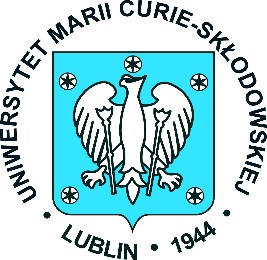 UNIWERSYTET MARII CURIE-SKŁODOWSKIEJW LUBLINIEInstytut Nauk BiologicznychImię i nazwiskoTytuł rozprawy doktorskiejPhD thesis titleRozprawa doktorskaPromotor: tytuł i stopień naukowy, imię i nazwiskoPromotor pomocniczy/drugi promotor/kopromotor: tytuł i stopień naukowy, imię i nazwisko*Lublin, rok*podać, jeśli taka funkcja występuje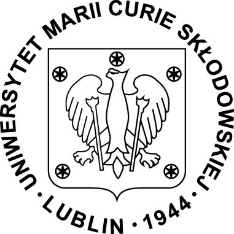 ROZPRAWA DOKTORSKA